5 QUESTIONS LEADING TO THE GOSPEL1. What do you think will happen to you when you die?2. Do you believe that heaven is a perfect place? 3. As far as doing good things, do you think you are perfect?4. I’m curious, when you die, how do you change from being imperfect to being perfect so you can enter heaven?5. May I share how I believe that happens?5 QUESTIONS LEADING TO THE GOSPEL1. What do you think will happen to you when you die?2. Do you believe that heaven is a perfect place? 3. As far as doing good things, do you think you are perfect?4. I’m curious, when you die, how do you change from being imperfect to being perfect so you can enter heaven?5. May I share how I believe that happens?5 QUESTIONS LEADING TO THE GOSPEL1. What do you think will happen to you when you die?2. Do you believe that heaven is a perfect place? 3. As far as doing good things, do you think you are perfect?4. I’m curious, when you die, how do you change from being imperfect to being perfect so you can enter heaven?5. May I share how I believe that happens?5 QUESTIONS LEADING TO THE GOSPEL1. What do you think will happen to you when you die?2. Do you believe that heaven is a perfect place? 3. As far as doing good things, do you think you are perfect?4. I’m curious, when you die, how do you change from being imperfect to being perfect so you can enter heaven?5. May I share how I believe that happens?5 QUESTIONS LEADING TO THE GOSPEL1. What do you think will happen to you when you die?2. Do you believe that heaven is a perfect place? 3. As far as doing good things, do you think you are perfect?4. I’m curious, when you die, how do you change from being imperfect to being perfect so you can enter heaven?5. May I share how I believe that happens?5 QUESTIONS LEADING TO THE GOSPEL1. What do you think will happen to you when you die?2. Do you believe that heaven is a perfect place? 3. As far as doing good things, do you think you are perfect?4. I’m curious, when you die, how do you change from being imperfect to being perfect so you can enter heaven?5. May I share how I believe that happens?5 QUESTIONS LEADING TO THE GOSPEL1. What do you think will happen to you when you die?2. Do you believe that heaven is a perfect place? 3. As far as doing good things, do you think you are perfect?4. I’m curious, when you die, how do you change from being imperfect to being perfect so you can enter heaven?5. May I share how I believe that happens?5 QUESTIONS LEADING TO THE GOSPEL1. What do you think will happen to you when you die?2. Do you believe that heaven is a perfect place? 3. As far as doing good things, do you think you are perfect?4. I’m curious, when you die, how do you change from being imperfect to being perfect so you can enter heaven?5. May I share how I believe that happens?5 QUESTIONS LEADING TO THE GOSPEL1. What do you think will happen to you when you die?2. Do you believe that heaven is a perfect place? 3. As far as doing good things, do you think you are perfect?4. I’m curious, when you die, how do you change from being imperfect to being perfect so you can enter heaven?5. May I share how I believe that happens?5 QUESTIONS LEADING TO THE GOSPEL1. What do you think will happen to you when you die?2. Do you believe that heaven is a perfect place? 3. As far as doing good things, do you think you are perfect?4. I’m curious, when you die, how do you change from being imperfect to being perfect so you can enter heaven?5. May I share how I believe that happens?The Bible teaches that nobody is perfect. “For all have sinned and fall short of the glory of God.” (Rom 3:23) Just like our physical imperfections ultimately result in our death, our spiritual imperfections result in spiritual death, and eternal separation from God. Jesus being perfect, took our sins on Him and paid the price for them by dying for us. “For the wages of sin is death, but the gift of God is eternal life in Jesus Christ our Lord.” (Rom 6:23) The Bible teaches “If you confess with your mouth that Jesus is Lord and believe in your heart God raised Him from the dead, you will be saved.” (Rom 10:9) Is there anything keeping you from receiving God’s gift of eternal life? The Bible teaches that nobody is perfect. “For all have sinned and fall short of the glory of God.” (Rom 3:23) Just like our physical imperfections ultimately result in our death, our spiritual imperfections result in spiritual death, and eternal separation from God. Jesus being perfect, took our sins on Him and paid the price for them by dying for us. “For the wages of sin is death, but the gift of God is eternal life in Jesus Christ our Lord.” (Rom 6:23) The Bible teaches “If you confess with your mouth that Jesus is Lord and believe in your heart God raised Him from the dead, you will be saved.” (Rom 10:9) Is there anything keeping you from receiving God’s gift of eternal life? The Bible teaches that nobody is perfect. “For all have sinned and fall short of the glory of God.” (Rom 3:23) Just like our physical imperfections ultimately result in our death, our spiritual imperfections result in spiritual death, and eternal separation from God. Jesus being perfect, took our sins on Him and paid the price for them by dying for us. “For the wages of sin is death, but the gift of God is eternal life in Jesus Christ our Lord.” (Rom 6:23) The Bible teaches “If you confess with your mouth that Jesus is Lord and believe in your heart God raised Him from the dead, you will be saved.” (Rom 10:9) Is there anything keeping you from receiving God’s gift of eternal life? The Bible teaches that nobody is perfect. “For all have sinned and fall short of the glory of God.” (Rom 3:23) Just like our physical imperfections ultimately result in our death, our spiritual imperfections result in spiritual death, and eternal separation from God. Jesus being perfect, took our sins on Him and paid the price for them by dying for us. “For the wages of sin is death, but the gift of God is eternal life in Jesus Christ our Lord.” (Rom 6:23) The Bible teaches “If you confess with your mouth that Jesus is Lord and believe in your heart God raised Him from the dead, you will be saved.” (Rom 10:9) Is there anything keeping you from receiving God’s gift of eternal life? The Bible teaches that nobody is perfect. “For all have sinned and fall short of the glory of God.” (Rom 3:23) Just like our physical imperfections ultimately result in our death, our spiritual imperfections result in spiritual death, and eternal separation from God. Jesus being perfect, took our sins on Him and paid the price for them by dying for us. “For the wages of sin is death, but the gift of God is eternal life in Jesus Christ our Lord.” (Rom 6:23) The Bible teaches “If you confess with your mouth that Jesus is Lord and believe in your heart God raised Him from the dead, you will be saved.” (Rom 10:9) Is there anything keeping you from receiving God’s gift of eternal life? The Bible teaches that nobody is perfect. “For all have sinned and fall short of the glory of God.” (Rom 3:23) Just like our physical imperfections ultimately result in our death, our spiritual imperfections result in spiritual death, and eternal separation from God. Jesus being perfect, took our sins on Him and paid the price for them by dying for us. “For the wages of sin is death, but the gift of God is eternal life in Jesus Christ our Lord.” (Rom 6:23) The Bible teaches “If you confess with your mouth that Jesus is Lord and believe in your heart God raised Him from the dead, you will be saved.” (Rom 10:9) Is there anything keeping you from receiving God’s gift of eternal life? The Bible teaches that nobody is perfect. “For all have sinned and fall short of the glory of God.” (Rom 3:23) Just like our physical imperfections ultimately result in our death, our spiritual imperfections result in spiritual death, and eternal separation from God. Jesus being perfect, took our sins on Him and paid the price for them by dying for us. “For the wages of sin is death, but the gift of God is eternal life in Jesus Christ our Lord.” (Rom 6:23) The Bible teaches “If you confess with your mouth that Jesus is Lord and believe in your heart God raised Him from the dead, you will be saved.” (Rom 10:9) Is there anything keeping you from receiving God’s gift of eternal life? The Bible teaches that nobody is perfect. “For all have sinned and fall short of the glory of God.” (Rom 3:23) Just like our physical imperfections ultimately result in our death, our spiritual imperfections result in spiritual death, and eternal separation from God. Jesus being perfect, took our sins on Him and paid the price for them by dying for us. “For the wages of sin is death, but the gift of God is eternal life in Jesus Christ our Lord.” (Rom 6:23) The Bible teaches “If you confess with your mouth that Jesus is Lord and believe in your heart God raised Him from the dead, you will be saved.” (Rom 10:9) Is there anything keeping you from receiving God’s gift of eternal life? The Bible teaches that nobody is perfect. “For all have sinned and fall short of the glory of God.” (Rom 3:23) Just like our physical imperfections ultimately result in our death, our spiritual imperfections result in spiritual death, and eternal separation from God. Jesus being perfect, took our sins on Him and paid the price for them by dying for us. “For the wages of sin is death, but the gift of God is eternal life in Jesus Christ our Lord.” (Rom 6:23) The Bible teaches “If you confess with your mouth that Jesus is Lord and believe in your heart God raised Him from the dead, you will be saved.” (Rom 10:9) Is there anything keeping you from receiving God’s gift of eternal life? The Bible teaches that nobody is perfect. “For all have sinned and fall short of the glory of God.” (Rom 3:23) Just like our physical imperfections ultimately result in our death, our spiritual imperfections result in spiritual death, and eternal separation from God. Jesus being perfect, took our sins on Him and paid the price for them by dying for us. “For the wages of sin is death, but the gift of God is eternal life in Jesus Christ our Lord.” (Rom 6:23) The Bible teaches “If you confess with your mouth that Jesus is Lord and believe in your heart God raised Him from the dead, you will be saved.” (Rom 10:9) Is there anything keeping you from receiving God’s gift of eternal life? 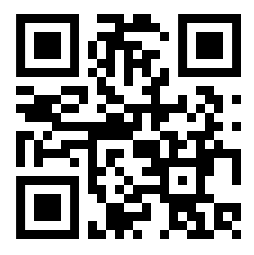 